Session 1 Remix by J.B. Ross-KleinmannSession #1aSession descriptionIn this session, students are introduced to computational creation with the Scratch-programming environment by viewing an introductory video and engaging in exploratory, hands-on experiences.ObjectivesThe students will be able to…Explore and make a connection between Lego bricks and Scratch blocksOpen the Scratch program and make a sprite moveExplain/demonstrate how to start a Scratch projectSession activities summaryIntroduce the concept of computational creation and the Scratch environmentExplore the Scratch interfaceResourcesSession descriptionNotesA major goal of this session is to establish a culture of fearlessness, exploration, and peer collaboration. It is expected that students (and their teachers!) will not know everything ahead of time – and the environment becomes a space where everyone is learning together.Session 1a Remix: Snapshots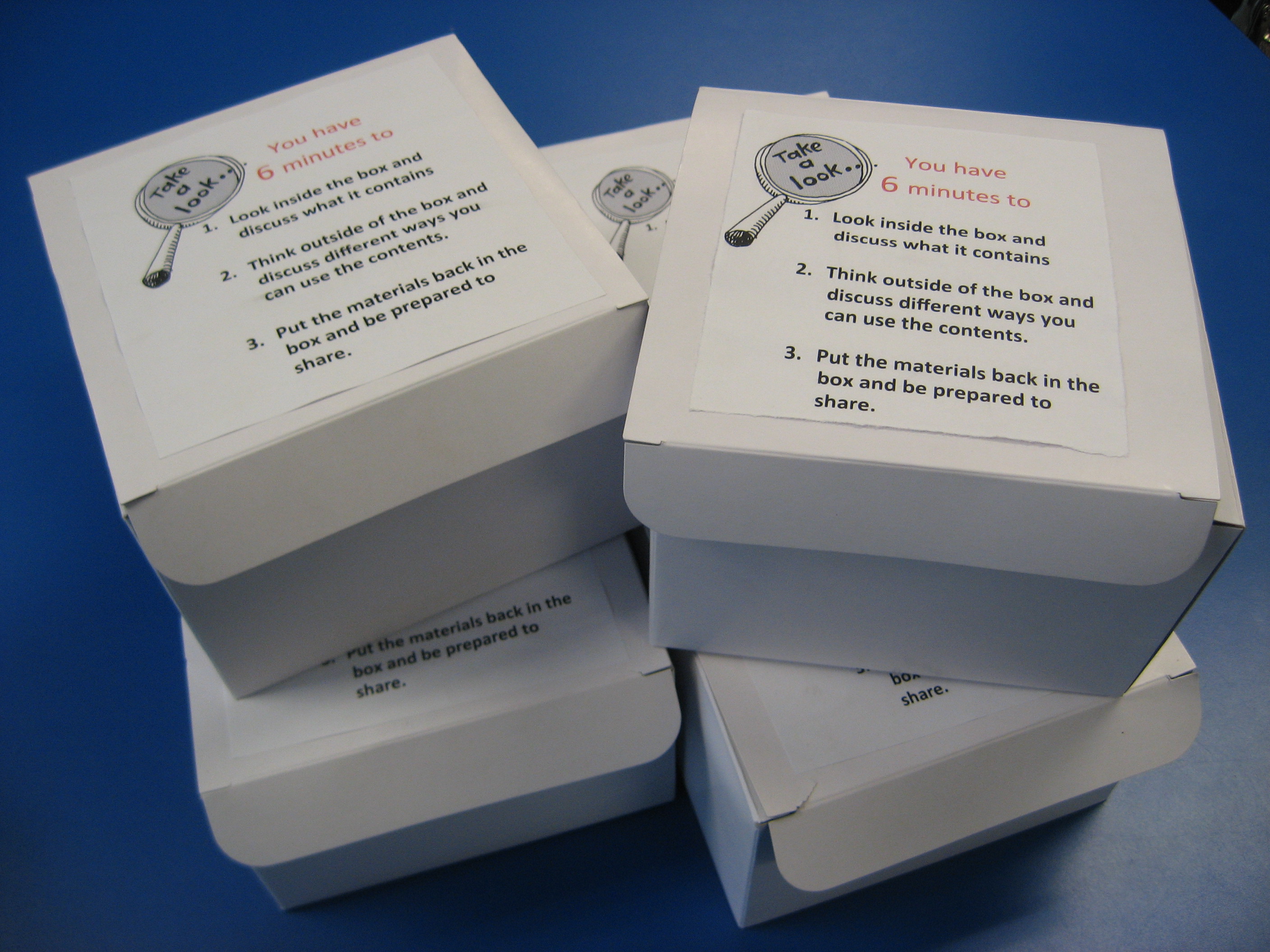 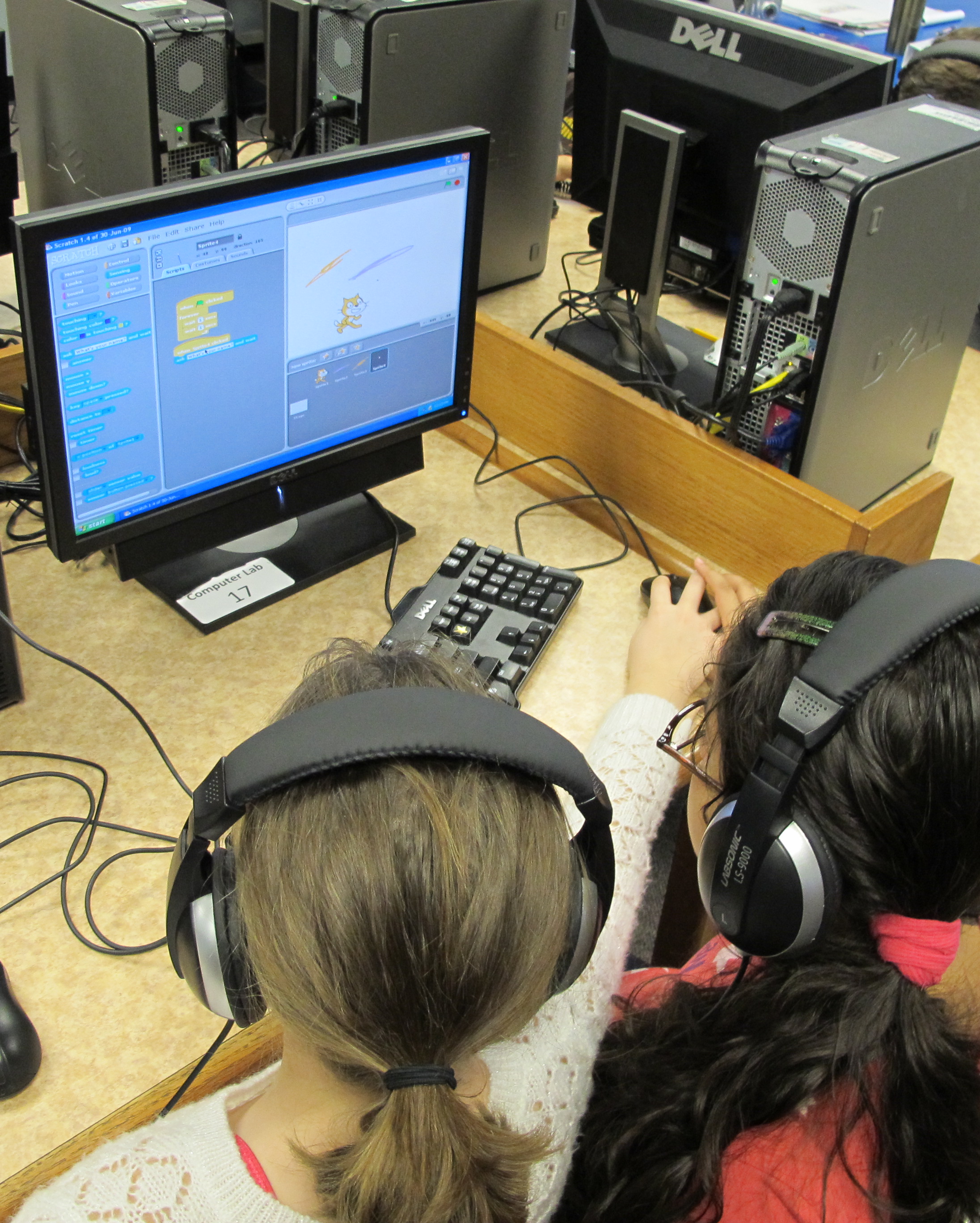 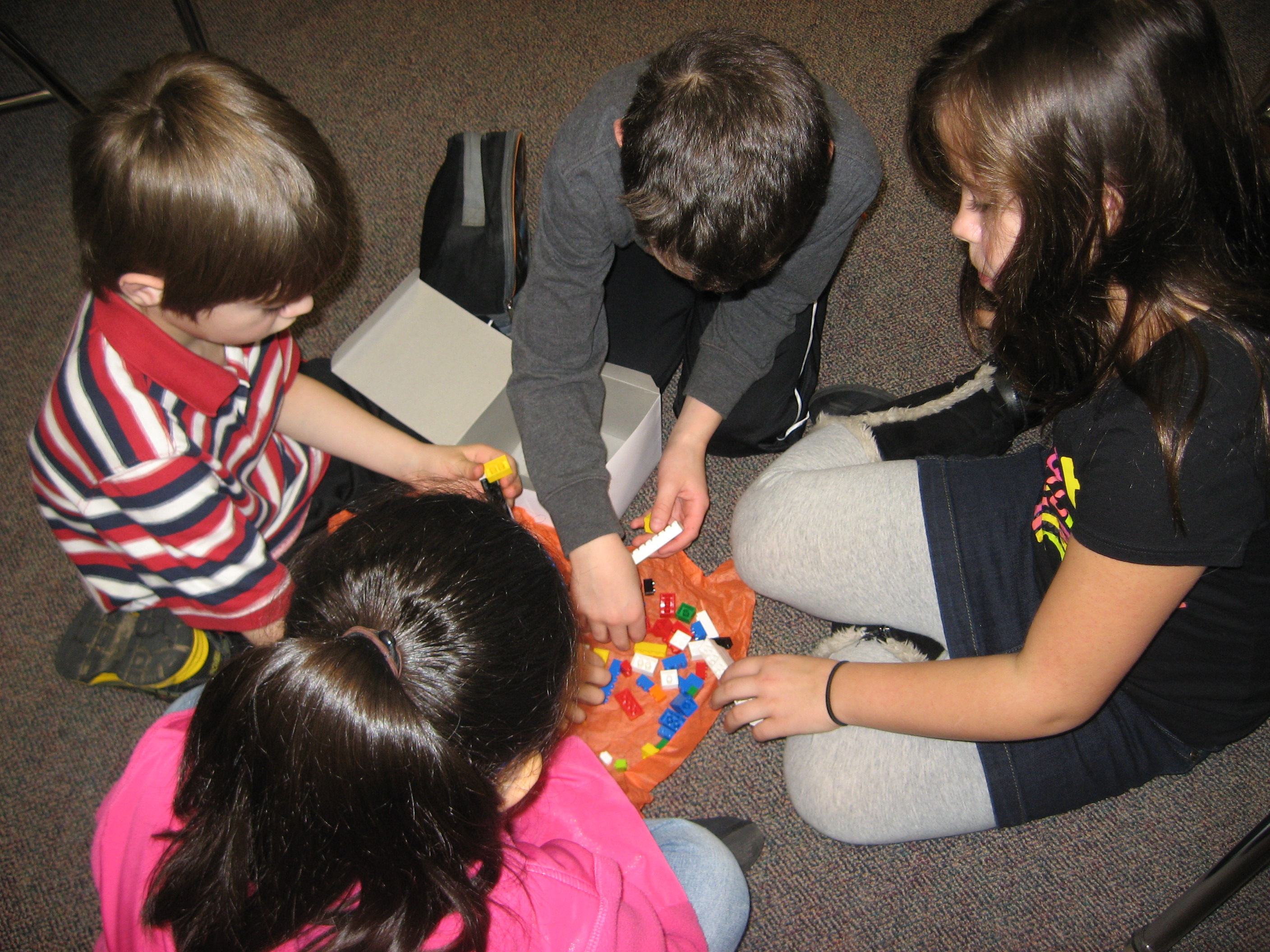 Lego bricks placed in a mystery box or bagTimer or Online stopwatchScratch overview video 
http://vimeo.com/29457909Resources library items (Scratch cards, etc.)~Min.Activities15-20Connecting: Lego bricks and Scratch blocksCollaborationIn small groups based on class size, give students a closed mystery bag or box of Lego bricks and 6 minutes to explore and discuss what’s in the bag/box and different ways the items can be usedChart and discuss students’ commentsExplain that over the next several sessions students will be creating with the Scratch programming language which is similar to snapping Lego bricks together to createShow the Scratch overview videoDemonstrate Scratch (sometimes I direct a student helper) using the following suggestionsYou build projects by snapping blocks together, just as you can build things in the physical world by snapping LEGO bricks together.There are more than 100 blocks in 8 different categories.As a small example, let’s make the cat do a dance.Start by dragging out the “move 10 steps” block from the “Motion” blocks palette to the scripting area. Every time you click on the block the cat moves a distance of 10. You can change the number to make the cat move a greater or smaller distance.From the “Sound” palette, drag out the “play drum” block. Click on the block to hear its drum sound. Drag and snap the “play drum” block below the “move“ block. When you click on this stack of two blocks, the cat will move and then play the drum sound.Copy this stack of blocks (either using the Duplicate toolbar item or by right-clicking the stack and selecting “duplicate”) and snap the copy to the already-placed blocks. Change the second “move” block to -10 steps, so the cat moves backward. Every time the stack of four blocks is clicked, the cat does a little dance forward and back.Go to the “Control” blocks palette and grab the “repeat” block. Wrap the “repeat” block around the other blocks in the scripting area. Now when you click on the stack, the cat dances forward and back 10 times.Finally, drag the “when Sprite clicked” block and snap it to the top of the stack. Click on the cat (instead of the blocks stack) to make the cat dance.10 - 30Exploring: Something surprisingGive students time to explore the Scratch interface in an open-ended way. One prompt is: “You have ___ minutes to make something surprising happen to a sprite.” Students are encouraged to work together, ask each other for help, and share.10Reflecting: Our discoveriesAsk for 3 or 4 volunteers to share with the entire group one thing that they discovered.Optionally, after the volunteers have shared, offer several challenges to the students:Did anyone figure out how to add sound?Did anyone figure out how to change the background?Did anyone figure out how to access the help screens for particular blocks?